Sweet Potato Pasties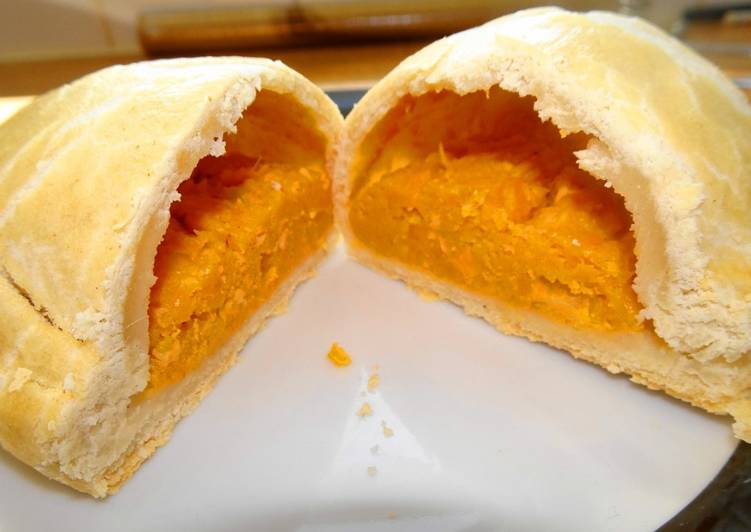 Makes 12 pastiesIngredients:6 large sweet potatoes 4 red onions finely chopped2 garlic cloves crushedSalt and cracked black pepperMethod:Prick the skins of the potatoes and rub with olive oilBake at 180° for 60 minutes or until soft (This can be done the day before)Peel skin off and mash Fry the red onions in a little oil over low heat until softAdd in the garlic and cook throughMix into the potato and seasonRoll out the short pastry big enough for the pasty crimpsUse crimps to create pastyGlaze with egg wash Bake on a greased and floured baking tray at 160°C for 20-25 minutes or until golden brown